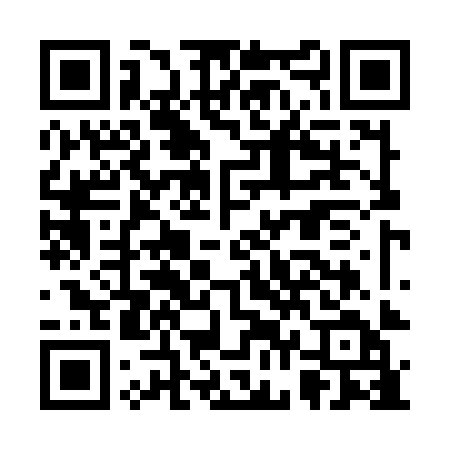 Ramadan times for Humera, EthiopiaMon 11 Mar 2024 - Wed 10 Apr 2024High Latitude Method: NonePrayer Calculation Method: Muslim World LeagueAsar Calculation Method: ShafiPrayer times provided by https://www.salahtimes.comDateDayFajrSuhurSunriseDhuhrAsrIftarMaghribIsha11Mon5:335:336:4412:434:046:436:437:5012Tue5:325:326:4312:434:046:446:447:5013Wed5:315:316:4212:434:046:446:447:5014Thu5:315:316:4212:434:036:446:447:5115Fri5:305:306:4112:424:036:446:447:5116Sat5:295:296:4012:424:026:446:447:5117Sun5:295:296:4012:424:026:446:447:5118Mon5:285:286:3912:414:026:446:447:5119Tue5:275:276:3812:414:016:446:447:5120Wed5:275:276:3812:414:016:446:447:5121Thu5:265:266:3712:414:006:456:457:5122Fri5:255:256:3612:404:006:456:457:5223Sat5:245:246:3512:403:596:456:457:5224Sun5:245:246:3512:403:596:456:457:5225Mon5:235:236:3412:393:586:456:457:5226Tue5:225:226:3312:393:586:456:457:5227Wed5:215:216:3312:393:576:456:457:5228Thu5:215:216:3212:383:576:456:457:5229Fri5:205:206:3112:383:566:456:457:5230Sat5:195:196:3112:383:556:456:457:5331Sun5:185:186:3012:383:556:466:467:531Mon5:185:186:2912:373:546:466:467:532Tue5:175:176:2812:373:546:466:467:533Wed5:165:166:2812:373:536:466:467:534Thu5:155:156:2712:363:536:466:467:535Fri5:155:156:2612:363:526:466:467:546Sat5:145:146:2612:363:516:466:467:547Sun5:135:136:2512:363:516:466:467:548Mon5:125:126:2412:353:506:466:467:549Tue5:125:126:2412:353:496:476:477:5410Wed5:115:116:2312:353:496:476:477:55